ОТДЕЛ ОБРАЗОВАНИЯ АДМИНИСТРАЦИИ  ВАДИНСКОГО РАЙОНАПРИКАЗ№ 79                                                                                                 01.11.2019 с. ВадинскОб утверждении  программы отдела образования администрации Вадинского района  по профилактике безнадзорности и правонарушений несовершеннолетних «Правила жизни»п р и к а з ы в а ю:Программу отдела образования администрации Вадинского района по профилактике безнадзорности и правонарушений несовершеннолетних «Правила жизни» утвердить.Контроль исполнения программы возложить на методиста отдела образования администрации Вадинского района Забодаеву Светлану ФёдоровнуНачальник отдела образования                      Г.В.Семисчастнова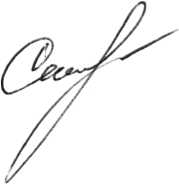 С приказом ознакомлена                                                         С.Ф.Забодаева